ДЕТСКА ГРАДИНА № 19 ,,ЩУРЧЕ,,ГР.ХАСКОВОУл.,,Пролетарска,, № 5,тел.038/62 25 17 ,e –mail : sdg19_h@abv.bgУТВЪРЖДАВАМ :ХРИСТИНКА ПЕТКОВА ДИРЕКТОР ДГ № 19,,ЩУРЧЕ,,ГРАД ХАСКОВО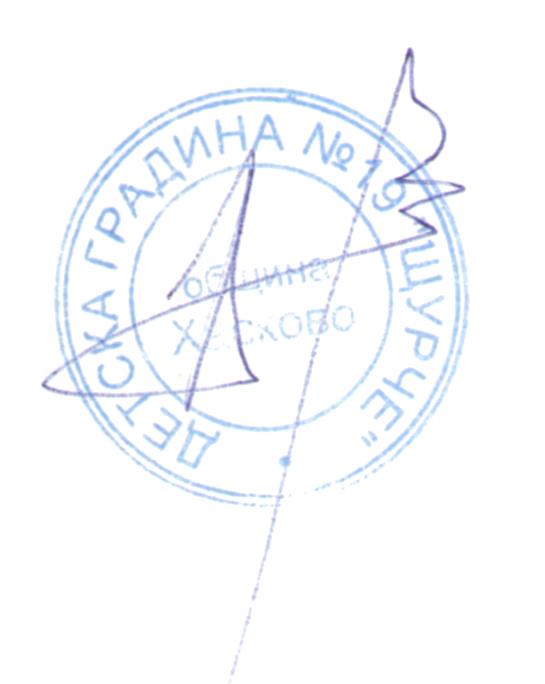                          ПРОЦЕДУРА ЗА АДМИНИСТРАТИВНА УСЛУГАИЗВЪРШВАНА ОТ ДГ № 19 ,,ЩУРЧЕ,, ГРАД ХАСКОВО1. Наименование на административната услуга 
Издаване на удостоверение за завършено задължително предучилищно образование от детска градина или училище, извършващо задължително предучилищно образование2. Правно основание за предоставянето на административната услуга/издаването на индивидуалния административен акт. Закон за предучилищното и училищното образование (чл. 72); Наредба за предучилищното образование (чл. 36);3. Орган, който предоставя административната услуга/издава индивидуалния административен акт. 
        Директорът на училището/детската градина4. Процедура по предоставяне на административната услуга/издаване на индивидуалния административен акт, изисквания и необходими документи. 
За издаване на Удостоверение за завършено задължително предучилищно образование от детска градина или училище, извършващо задължително предучилищно образование, не е необходимо заявяване. Издава се на всички деца, завършили задължителното по ЗПУО обучение.
5. Информация за предоставяне на услугата по електронен път: ниво на предоставяне на услугата и интернет адрес, на който се предоставя.
Услугата не се предоставя по електронен път6. Срок на действие на документа/индивидуалния административен акт.-    Безсрочен
7. Такси или цени. Не се дължат8. Орган, осъществяващ контрол върху дейността на органа по предоставянето на услугата. 
        Регионално управление на образованиетоМинистерство на образованието и науката9. Ред, включително срокове за обжалване на действията на органа по предоставянето на услугата. -  Отказът се обжалва по реда на Административнопроцесуалния кодекс пред Административен съд.10. Електронен адрес за предложения във връзка с услугата.http://dg-shturche.haskovo.bg/електронен адрес на институцията/11. Начини на получаване на резултата от услугатаЛично/от родител/настойник на ученика/чрез упълномощено лице